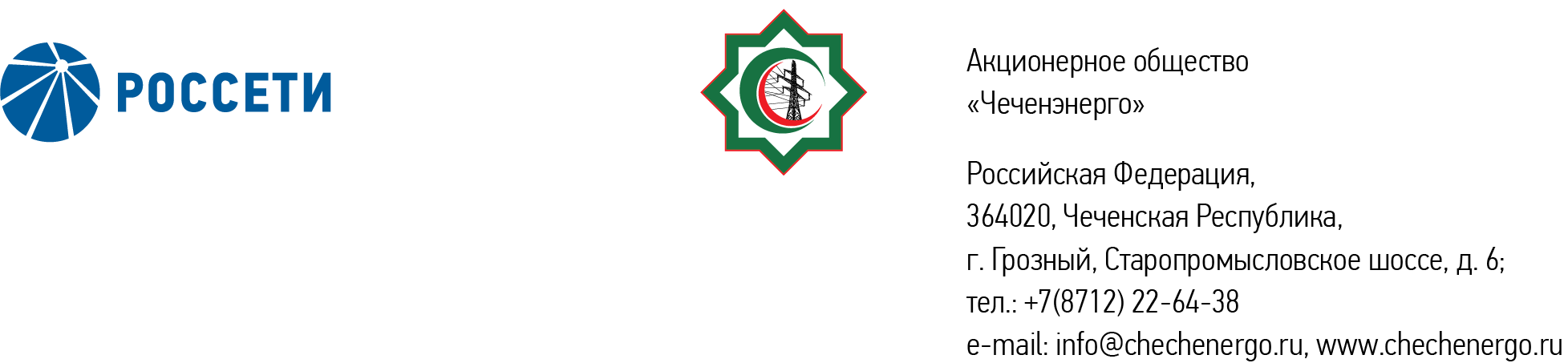 ПРОТОКОЛ № 322заседания Совета директоров АО «Чеченэнерго»Дата проведения: 29 января 2024 года.Форма проведения: опросным путем (заочное голосование).Дата и время подведения итогов голосования: 29 января 2024 года 23:00.Дата составления протокола: 29 января 2024 года.Всего членов Совета директоров Общества – 6 человек.В голосовании приняли участие (получены опросные листы):  Кадиров Иса Салаудинович Уколов Владимир Анатольевич Боев Сергей Владимирович Айметов Рустем Рафаэльевич Хакимов Адам Салаудинович Жумаев Лом-Али НажаевичКворум имеется.ПОВЕСТКА ДНЯ:О рассмотрении отчета об исполнении бизнес-плана АО «Чеченэнерго» за 9 месяцев 2023 года.Об утверждении кандидатуры страховщика АО «Чеченэнерго».Об утверждении сметы расходов АО «Чеченэнерго» на 1 квартал 2024 года.Итоги голосования и решения, принятые по вопросам повестки дня:Вопрос №1: О рассмотрении отчета об исполнении бизнес-плана АО «Чеченэнерго» за 9 месяцев 2023 года.Решение:Принять к сведению отчет об исполнении бизнес-плана АО «Чеченэнерго» за 9 месяцев 2023 года согласно приложению № 1 к настоящему решению.Отметить основные отклонения параметров бизнес-плана АО «Чеченэнерго» по итогам 9 месяцев 2023 года согласно приложению № 2 к настоящему решению.Дополнить отчет об исполнении бизнес-плана по итогам 2023 года информацией о сравнении объемов выручки от продажи электрической энергии в стоимостном и натуральном выражении в сравнении с аналогичными показателями в части выручки по передаче за отчетный год.Голосовали «ЗА»: Кадиров И.С., Боев С.В., Уколов В.А., Айметов Р.Р., Хакимов А.С., Жумаев Л.-А. Н.«ПРОТИВ»: нет  «ВОЗДЕРЖАЛСЯ»: нетРешение принято единогласно.Вопрос №2: Об утверждении кандидатуры страховщика АО «Чеченэнерго».Решение:Утвердить в качестве страховщиков АО «Чеченэнерго» следующие страховые компании:Голосовали «ЗА»: Кадиров И.С., Боев С.В., Уколов В.А., Айметов Р.Р., Хакимов А.С., Жумаев Л.-А. Н.«ПРОТИВ»: нет  «ВОЗДЕРЖАЛСЯ»: нетРешение принято единогласно.Вопрос №3: Об утверждении сметы расходов АО «Чеченэнерго» на 1 квартал 2024 года.Решение:1.	Утвердить смету расходов АО «Чеченэнерго» на 1 квартал 2024 года в соответствии с приложением № 3 к настоящему решению.2.	Отметить нарушение сроков утверждения бизнес-плана АО «Чеченэнерго» на 2024-2028 годы, предусмотренных Регламентом бизнес-планирования Общества (протокол Совета директоров от 06.12.2021 № 246).3.	Поручить единоличному исполнительному органу Общества обеспечить вынесение на рассмотрение Совета директоров Общества бизнес-плана АО «Чеченэнерго» на 2024-2028 годы в срок не позднее 31.01.2024.Голосовали «ЗА»: Кадиров И.С., Боев С.В., Уколов В.А., Айметов Р.Р., Хакимов А.С., Жумаев Л.-А. Н.«ПРОТИВ»: нет  «ВОЗДЕРЖАЛСЯ»: нетРешение принято единогласно.Председатель Совета директоров         		        	                 И.С. КадировКорпоративный секретарь						   Н.С. КанцуроваВид страхованияСтраховая компанияПериод страхованияСтрахование от несчастных случаев и болезнейАО «СОГАЗ»c 09.10.2023 по 08.11.2023Страхование от несчастных случаев и болезнейАО «АльфаСтрахование»с 09.11.2023 по 08.11.2026 Приложение:1.Отчет об исполнении бизнес-плана АО «Чеченэнерго» за  9  месяцев 2023 года.2.Основные отклонения параметров бизнес-плана АО «Чеченэнерго» по итогам 9 месяцев 2023 года.3.Смета расходов АО «Чеченэнерго» на 1 квартал 2024 года.